Уважаемые родители!Предлагаем вам для совместных занятий с ребёнком план на неделю с 20.04.2020 – 24.04.2020 в соответствии с образовательной программой вашей возрастной группой Приложение1ФЭМП "Количество и величина"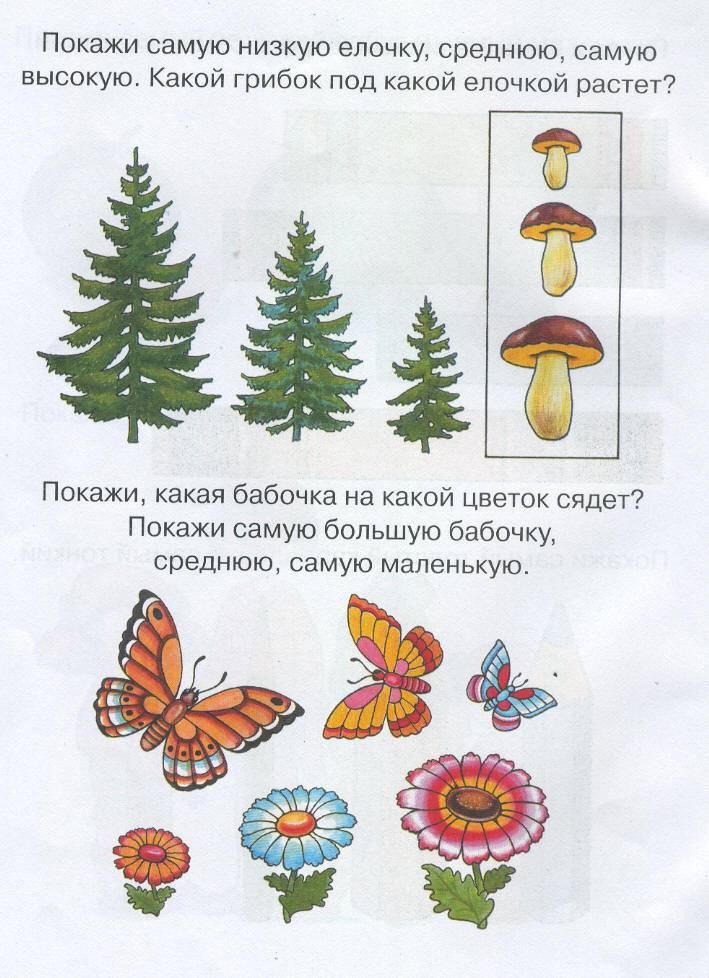 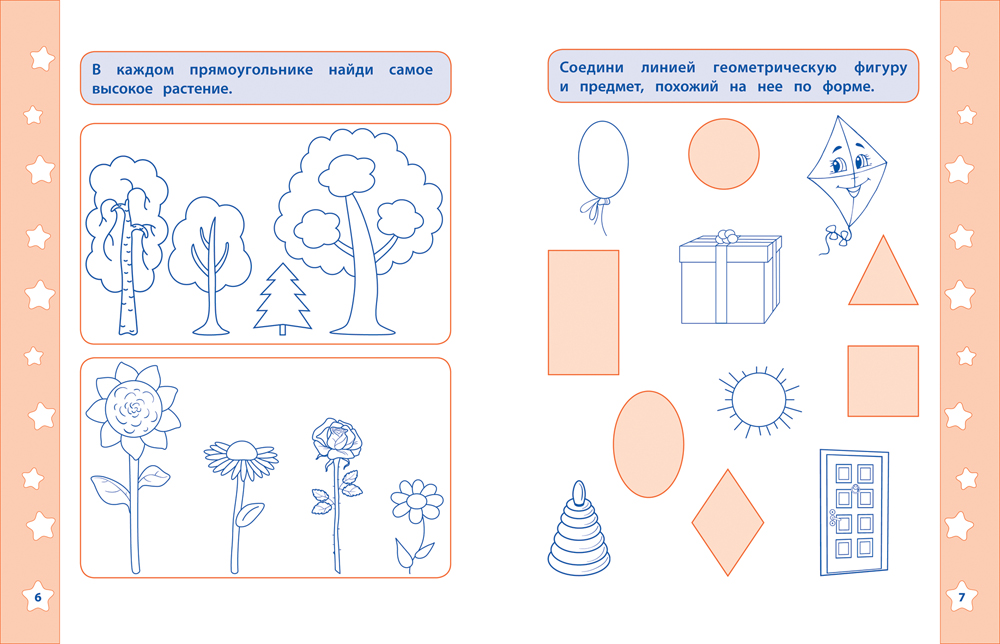 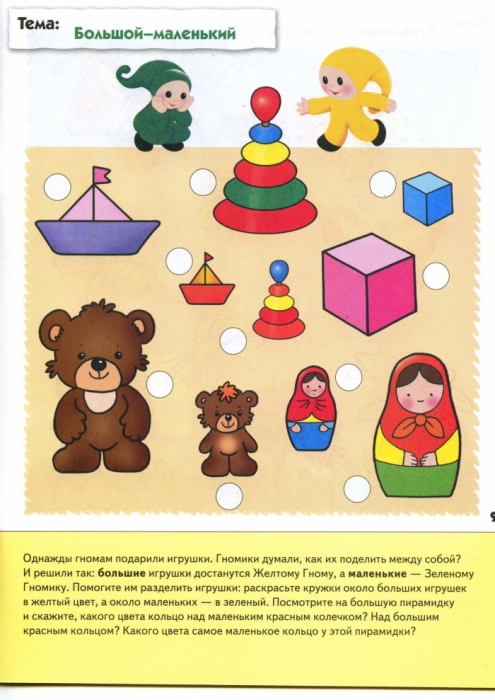 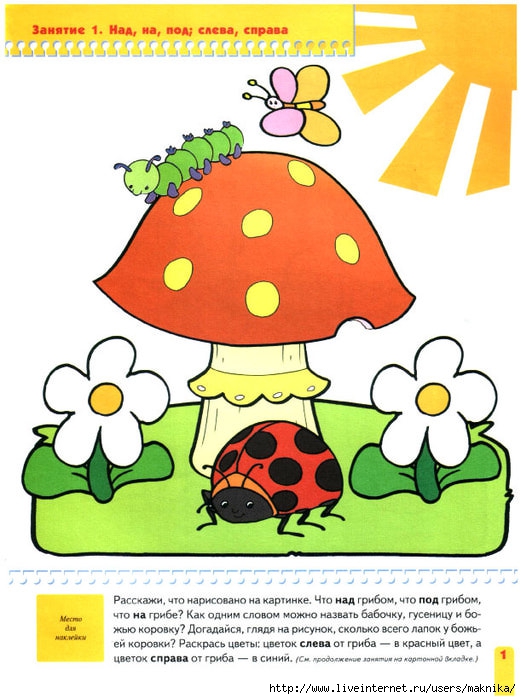 Дни неделиТема недели: «Животные весной. Природа весной» Тема недели: «Животные весной. Природа весной» Понедельник 20.04.2020гООД « Художественно- эстетическое развитие. Нарисуй что то прямоугольной формы. Учить детей самостоятельно задумывать содержание рисунка, применять полученные навыки изображения разных предметов прямоугольной формы. Учить отбирать для рисунка карандаши нужных цветов. Упражнять в рисовании и закрашивании предметов прямоугольной формы. Развивать чувство цвета, воображение.Рисуем предметы прямоугольной формыВторник 21.04.2020 гООД.  Познавательное развитие (ФЦКМ) «Прогулка по весеннему лесу»Знакомить детей с характерными особенностями весенней погоды. Расширять представления о лесных растениях и животных. В гости в лес  к Лесовичку.Весной у Лесовичка много работы в лесу и он нам рассказывает про зверей весной и.т.д.Как звери весну встречают? (презентация)Среда 22.04.2020г.ООД. Развитие речи. Речевое развитие Чтение и драматизация русской народной песенки «Куроча - рябушечка». Рассматривание сюжетных картин. Познакомить детей с русской народной песенкой «Курочка-рябушечка».Продолжать учить рассматривать сюжетную картину и рассказывать о том, что на ней изображено. Конструктивно- модельная деятельность Конструирование по замыслу.Закреплять полученные навыки; учить заранее обдумывать содержание будущей постройки, называть ее тему, давать общее описание; развивать творческую инициативу и самостоятельность.Сказка "Курочка-ряба"Любимый сказочный герой. (лего-мастер)Четверг23.04.2020г.ООД.  Познавательное развитие (ФЭМП).Количество.   Величина.                  Ориентировка в пространстве. Закреплять у детей умение сравнивать две равные и неравные группы предметов способами наложения и приложения, пользоваться выражениями столько-сколько, больше- меньше. Упражнять в умении сравнивать два предмета по размеру. Учить определять пространственное расположение предметов, используя предлоги над, под, в. 1.Игровое упражнение «Поможем кукле подобрать одежду для прогулки».(см. Приложение 1 внизу таблицы)Пятница 24.04.2020г.ООД. Художественно- эстетическое развитие  Лепка/аппликация Лепка «Слепи свою любимую игрушку»Учить детей самостоятельно выбирать содержание лепки, использовать усвоенные ранее приемы лепки. Закреплять умение лепить предметы, состоящие из одной или нескольких частей, передавая их форму и величину. Вызывать радость от созданного изображения.Лепка "Любимая игрушка"